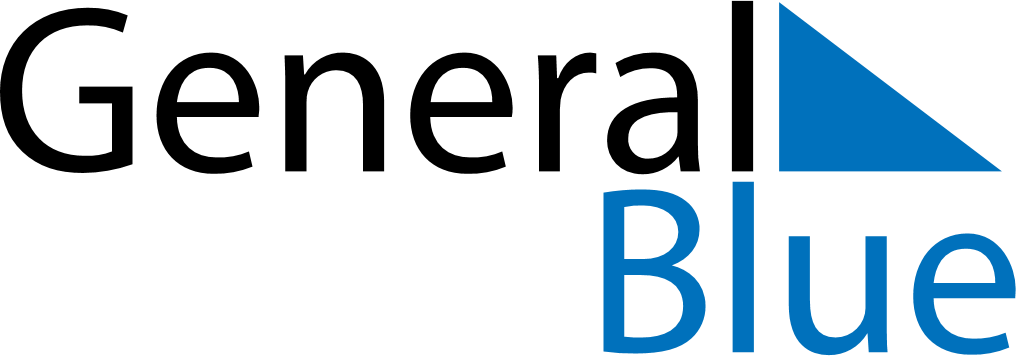 May 2018May 2018May 2018KosovoKosovoSundayMondayTuesdayWednesdayThursdayFridaySaturday12345Labour Day6789101112Europe Day13141516171819202122232425262728293031